Prognoza oddziaływania na środowisko Programu Ochrony Środowiska dla Gminy Mokrsko 
do roku 2020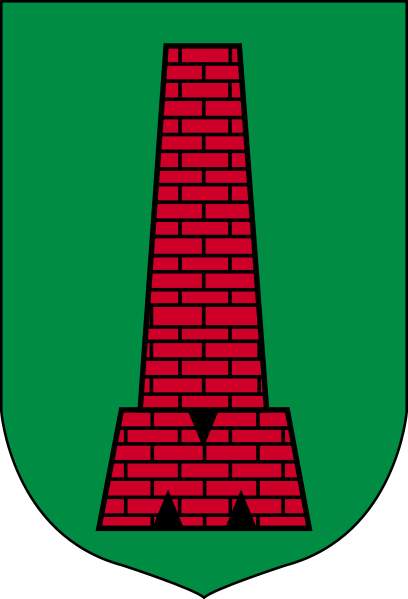 Autorzy opracowania:Krzysztof PietrzakAdam BroniszJulita Dworak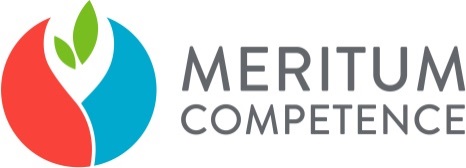 Meritum Competenceul. Syta 135, 02-987 Warszawaszkolenia@meritumnet.pl, azbest@meritumnet.pl, audyt@meritumnet.plwww.szkolenia.meritumnet.plMokrsko, 2017WstępPrzedmiotem niniejszej prognozy oddziaływania na środowisko (dalej: Prognozy) jest Program Ochrony Środowiska dla Gminy Mokrsko do roku 2020. (dalej: Program). Konieczność opracowania Prognozy wynika z faktu, że w Programie przewidziano do realizacji przedsięwzięcia, które zgodnie z rozporządzeniem Rady Ministrów z dnia 9 listopada 2010 r. w sprawie przedsięwzięć mogących znacząco oddziaływać na środowisko (Dz. U. z 2016 r., poz. 71) zaliczane do przedsięwzięć mogących potencjalnie znacząco oddziaływać na środowisko. W związku z powyższym, zgodnie z art. 46 pkt 2 ustawy z dnia 3 października z 2008 r. o udostępnianiu informacji o środowisku i jego ochronie, udziale społeczeństwa w ochronie środowiska oraz o ocenach oddziaływania na środowisko (Dz. U. z 2017 r. poz. 1405 z późn. zm.), stwierdzono konieczność opracowania niniejszej Prognozy.Streszczenie w języku niespecjalistycznymPodstawą prawną wykonania Prognozy jest art. 51 ust. 1 ustawy z dnia 3 października z 2008 r. o udostępnianiu informacji o środowisku i jego ochronie, udziale społeczeństwa w ochronie środowiska oraz o ocenach oddziaływania na środowisko (Dz. U. z 2017 r. poz. 1405 z późn. zm.).Zakres Prognozy wynika z art. 51 ust. 2 ww. ustawy i został uzgodniony z Regionalnym Dyrektorem Ochrony Środowiska w Łodzi oraz Państwowym Wojewódzkim Inspektorem Sanitarnym w Łodzi. Przedmiotem opracowania niniejszej Prognozy jest Program Ochrony Środowiska dla Gminy Mokrsko do roku 2020.. Ww. dokument jest dokumentem strategicznym, w którym wyznaczono cele (poprawa jakości wód powierzchniowych i podziemnych oraz ograniczenie emisji zanieczyszczeń do atmosfery), wynikające m.in. z poniższych dokumentów: Strategia „Europa 2020”, Strategia Unii Europejskiej w zakresie przystosowania się do zmian klimatu, Dyrektywa 2008/50/WE Parlamentu Europejskiego i Rady z 21 maja 2008 r. w sprawie jakości powietrza i czystszego powietrza dla Europy (CAFE – Clean Air For Europe), VII Program Środowiskowy, Średniookresowa Strategia Rozwoju Kraju – Strategia Rozwoju Kraju 2020,Strategia Bezpieczeństwo Energetyczne i Środowisko, perspektywa do 2020 r., Polityka Energetyczna Polski do 2030 r., Strategia Rozwoju Transportu do 2020 roku, , Zaktualizowana Strategia rozwoju Województwa Łódzkiego do 2020 roku, Programem Ochrony Środowiska województwa Łódzkiego 2016 na lata 2017-2020 z perspektywą do 2024, Programu ochrony powietrza dla strefy łódzkiej, Program ochrony powietrza dla strefy łódzkiej ze względu na ozon, Plan działań krótkoterminowych w zakresie benzo(a)pirenu dla sfery łódzkiej, Strategia Rozwoju Gminy Mokrsko na lata 2015-2022.Gmina Mokrsko jest gminą wiejską, o powierzchni 78 km2 położoną w południowo-zachodniej części województwa łódzkiego, w powiecie wieluńskim. Gmina zamieszkiwana jest przez 5428 osoby (GUS, 2016). Według prowadzonego przez Wojewódzki Inspektorat Ochrony Środowiska (WIOŚ) w Łodzi monitoringu jakości powietrza, na terenie strefy łódzkiej obejmującej swoim zasięgiem gminę Mokrsko, zostały przekroczone dopuszczalne wartości jakości powietrza w przypadku: bezno(a)pirenu, pyłu PM2,5, pyłu PM10 oraz ozonu. Szczególnie duże nasilenie przekroczeń obserwowane jest w sezonie grzewczym.Na terenie gminy Mokrsko nie są zlokalizowane drogi o dużym natężeniu ruchu. Głównym źródłem hałasu w gminie są zakłady znajdujące się na terenie gminy oraz pracujące okresowo maszyny rolnicze. Na terenie gminy źródłami promieniowania elektromagnetycznego są m.in. stacje bazowe telefonii komórkowej i linie energetyczne. W roku 2016 na terenie województwa łódzkiego brak jest terenów przeznaczonych pod zabudowę mieszkaniową lub miejsc dostępnych dla ludności, na których stwierdzono przekroczenie dopuszczalnych poziomów pól elektromagnetycznych w środowisku Gmina Mokrsko w całości położona jest w dorzeczu Wisły. Przez rzekę przepływa rzeka Ożarka, kanał Kopydłów– Krzyworzeka, kanał Skomlin-Toplin oraz rowy melioracyjne. Ponadto wody powierzchniowe gminy stanowią utworzone sztucznie stawy, oczka wodne oraz zbiorniki retencyjne. Monitoring wód powierzchniowych w 2015 roku nie był prowadzony. Zagrożenie powodziowe na terenie gminy okresowo może stanowić kanał Kopydłów– Krzyworzeka. Gmina Mokrsko leży w zasięgu JCWPd 81 oraz JCWPd 82, których stan ilościowy i jakościowy określono jako dobry. Źródłem zanieczysczenia wód powierzchniowych i podziemnych w gminie są czynniki antropogeniczne pochodzace z sektora gospodarczo-bytowego.Dzięki istniejącej na terenie gminy sieci wodociągowej 95 % mieszkańców ma dostęp do wody dobrej jakości. W gminie systematycznie zwiększa się długość sieci kanalizacyjnej oraz ilość przydomowych oczyszczalni ścieków na rzecz likwidacji zbiorników bezodpływowych. Zasoby geologiczne w gminie Mokrsko obejmują 5 udokumentowanych złóż kopalin – surowców ilastych i ceramiki budowlanej, z czego jedno złoże posiada udzieloną przez Marszałka Województwa Łódzkiego koncesję na wydobycie, ważną do 2030 r.Większość gleb na terenie gminy stanowią gleby IV klasy bonitacyjnej (ok. 64 %). Znacznie mniejszy udział mają gleby klasy III (16%). Panujące warunki glebowe umożliwiają rozwój rolnictwa oraz pokrycie zapotrzebowanie na płody rolne dla ludzi oraz zwierząt gospodarskich.System gospodarki odpadami na terenie Gminy Mokrsko stale się rozwija i podlega ciągłemu ulepszeniu. W 2016 roku selektywną zbiórkę odpadów zadeklarowało 99 % mieszkańców, co doprowadziło do osiągnięcia przez gminę wymogów dotyczących poziomu recyklingu i przygotowania do ponownego użycia frakcji odpadów: papieru, metali, tworzyw sztucznych i szkła, poziomu recyklingu, przygotowania do ponownego użycia i odzysku innymi metodami niż niebezpieczne odpadów budowlanych i rozbiórkowych oraz poziom ograniczenia masy odpadów komunalnych ulegających biodegradacji przekazywanych do składowania. Z terenu gminy systematycznie usuwane są wyroby zawierające azbest.Lesistość Gminy Mokrsko wynosi 18,9 %. Na terenie gminy Mokrsko znajdują się dwie obszarowe formy ochrony przyrody: Obszar Chronionego Krajobrazu Doliny Prosny, zespół przyrodniczo-krajobrazowy Wzgórza Ożarowski oraz 3 użytki ekologiczne. Ponadto w gminie znajduje się 18 pominików przyrody. W gminie Mokrsko ryzyko wystąpienia poważnych awarii związane jest z transportem drogowy substancji niebezpiecznych (paliw płynnych), wycieków substancji ropopochodnych oraz wyciekiem azotu z zakładów mięsnych zlokalizowanych na terenie gminy. Głównymi elementami środowiska, na który wpływ ma realizacja Programu Ochrony Środowiska dla Gminy Mokrsko do roku 2020 są jakość powietrza atmosferycznego oraz wód podziemnych i powierzchniowych.W ramach realizacji wyznaczonych w dokumencie celów zaplanowano szereg zadań mających na celu.: Poprawę jakości powietrza;Poprawę jakości wód powierzchniowych o podziemnych;Poprawę systemu gospodarki odpadami; Przeprowadzona w prognozie analiza zadań ujętych w Programie pod kątem możliwości ich oddziaływania na środowisko oraz obszary Natura 2000 wykazała iż oddziaływania negatywne mogą wystąpić jedynie na etapie realizacji zadań (co będzie następstwem m.in. użycia sprzętu budowlanego, transportu materiałów budowlanych i wykonywania prac ziemnych) oraz będą mieć charakter lokalny, krótkotrwały i odwracalny. Nie przewiduje się wystąpienia oddziaływań skumulowanych oraz oddziaływań o zasięgu transgranicznym. Ocena skutków realizacji Programu Ochrony Środowiska będzie prowadzona w oparciu o zmiany wartości wskaźników, takich jak m.in.: długość wybudowanej drogi, długość wybudowanej sieci kanalizacyjnej, czy masa usuniętych wyrobów azbestowych.Podstawa prawna opracowaniaPodstawą prawną wykonania Prognozy jest art. 51 ust. 1 ustawy z dnia 3 października z 2008 r. o udostępnianiu informacji o środowisku i jego ochronie, udziale społeczeństwa w ochronie środowiska oraz o ocenach oddziaływania na środowisko (Dz. U. z 2017 r. poz. 1405 z późn. zm.).Zakres opracowaniaZakres Prognozy wynika z art. 51 ust. 2 ustawy o udostępnianiu informacji o środowisku jego ochronie, udziale społeczeństwa w ochronie środowiska oraz ocenach oddziaływania na środowisko i został uzgodniony z Regionalnym Dyrektorem Ochrony Środowiska w Łodzi (pismo z dnia 21 sierpnia 2017 r., znak:WOOŚ.411.150.2017.MGw) oraz Państwowym Wojewódzkim Inspektorem Sanitarnym w Łodzi (pismo z dnia 16 sierpnia 2017 r., znak: PWIS.NSOZNS.9022.1.495.2017.AK).Zawartość i główne cele Programu oraz jego powiązania z innymi dokumentami.Celami realizacji programu ochrony środowiska jest poprawa stanu i ochrona środowiska, w szczególności:Poprawa jakości wód powierzchniowych i podziemnych,Ograniczenie emisji zanieczyszczeń do atmosfery,Poprawa systemu gospodarki odpadami.przy jednoczesnym zapewnieniu rozwoju społeczno-gospodarczego. Niniejszy dokument spójny jest z celami oraz kierunkami interwencji ujętych m. in. w następujących dokumentach strategicznych:Dokumenty strategiczne na poziomie europejskim:Strategia „Europa 2020” –ograniczenie emisji gazów cieplarnianych o 20 %, zwiększenie udziału energii ze źródeł odnawialnych o 20 % (dla Polski 15 %), zwiększenie efektywności energetycznej o 20 %.Strategia Unii Europejskiej w zakresie przystosowania się do zmian klimatu, rozwój infrastruktury odpornej na zmiany klimatuDyrektywa 2008/50/WE Parlamentu Europejskiego i Rady z 21 maja 2008 r. w sprawie jakości powietrza i czystszego powietrza dla Europy (CAFE – Clean Air For Europe).–poprawa jakości powietrza poprzez ograniczenie emisji zanieczyszczeń.Europejska Konwencja Krajobrazowej sporządzonej we Florencji dnia 20 października 2000 r.  (Dz.U. z 2006 r. nr 14 poz. 98,)– ochrona krajobrazu poprze odpowiednie, zarządzanie oraz planowanie przestrzenne. VII Program Środowiskowy.	powstrzymanie zmian klimatu,– ochrona przyrody i bioróżnorodności, zapewnienie jakości środowiska odpowiedniej dla zdrowia ludzi.Dokumenty strategiczne na poziomie krajowym:Długookresowa Strategia Rozwoju Kraju, Polska 2030, 	rozwój gospodarki.Średniookresowa Strategia Rozwoju Kraju – Strategia Rozwoju Kraju 2020– efektywne wykorzystanie paliw i energii przez poszczególne sektory gospodarki, zwiększenie wykorzystania urządzeń i technologii energooszczędnych oraz opartych na odnawialnych źródłach energii.Koncepcja Przestrzennego Zagospodarowania Kraju 2030–poprawa infrastruktury transportowej.Strategia Bezpieczeństwo Energetyczne i Środowisko, perspektywa do 2020 r.–zrównoważone gospodarowanie zasobami, poprawa jakości powietrza poprzez ograniczenie emisji, poprawa efektywności energetycznej.Polityka Energetyczna Polski do 2030 r.– poprawa efektywności energetycznej. Strategiczny plan adaptacji dla sektorów i obszarów wrażliwych na zmiany klimatu, do roku 2020 z perspektywą do roku 2030 –dążenie do zrównoważonego rozwoju, efektywne funkcjonowanie gospodarki; poprawa jakości środowiska oraz warunków życia mieszkańców.Strategia Rozwoju Transportu do 2020 roku–poprawa infrastruktury transportowej.Dokumenty strategiczne na poziomie regionalnym i lokalnym: Strategia rozwoju Województwa Łódzkiego 2020 roku– poprawa dostępności i spójności komunikacyjnej regionu, ograniczenie emisji zanieczyszczeń do atmosfery, promocja postaw ekologicznych.Programem Ochrony Środowiska Województwa Łódzkiego 2016 na lata 2017-2020 z perspektywą do 2024 –spełnienie wymagań prawnych w zakresie jakości powietrza oraz standardów emisyjnych z instalacji, wymaganych przepisami prawa, edukacja ekologiczna mieszkańców, aspekt ekologiczny w planowaniu przestrzennym.Programu ochrony powietrza dla strefy łódzkiej– ograniczenie poziomu zanieczyszczeń co najmniej do poziomów dopuszczalnych i odcelowych, szczególnie w kwestii PM10 i B(a)P, przywrócenie naruszonych standardów powietrza.Program ochrony powietrza dla strefy łódzkiej ze względu na ozon –ograniczenie zanieczyszczeń powietrza w tym zanieczyszczeń ozonem, przywrócenie naruszonych standardów jakości powietrza.Plan działań krótkoterminowych w zakresie benzo(a)pirenu dla sfery łódzkiej,–ograniczenie emisji powierzchniowej.Strategia Rozwoju Gminy Mokrsko na lata 2015-2020 –rozwój infrastruktury technicznej (sieci wodo-kanalizacyjnej, budownictwa energooszczędnego, poprawa nawierzchni dróg, przebudowa sieci rowów melioracyjnych), edukacja mieszkańców.Studium Uwarunkowań i Kierunków Zagospodarowania Przestrzennego oraz Miejscowe Plany zagospodarowania przestrzennego.– zapewnienie wysokich parametrów zagospodarowania – przestrzennych i środowiskowych, zapewnienie dostępu do infrastruktury technicznej.Metody zastosowane przy sporządzaniu PrognozyProcedura tworzenia strategicznej oceny oddziaływania na środowisko była sporządzana równolegle do realizacji dokumentu podstawowego - Programu Ochrony Środowiska. Prognozę wykonano w oparciu o przepisy ustawy z dnia 3 października 2008 roku o udostępnianiu informacji o środowisku i jego ochronie, udziale społeczeństwa w ochronie środowiska oraz o ocenach oddziaływania na środowisko.Dokonano w niej analizy oddziaływań na środowisko przewidzianych do realizacji w programie ochrony środowiska zadań w oparciu o dane literaturowe oraz ustalenia własne, które zestawiono z lokalnymi uwarunkowaniami środowiskowymi. Wyniki analizy, w podziale na poszczególne komponenty środowiska, zostały zestawione w tabeli, zawierającej informacje (wraz z uzasadnieniem ) o przewidywanym sposobie oddziaływania planowanych przedsięwzięć na środowisko.Propozycje dotyczące przewidywanych metod analizy skutków realizacji postanowień projektowanego dokumentu oraz częstotliwości jej przeprowadzaniaAby realizacja zadań zawartych w Programie przebiegała zgodnie z założonym harmonogramem, niezbędne jest prowadzenie monitoringu oraz ewaluacji ich wykonania.Celem monitoringu jest ocena realizacji wskazanych w Programie zadań, w tym:określenie stopnia realizacji przyjętych celów,ocenę rozbieżności pomiędzy przyjętymi celami i działaniami, a ich wykonaniem,analizę przyczyn rozbieżności.Monitoring skutków realizacji zadań będzie prowadzony w oparciu o wskaźniki obrazujące zmianę stanu środowiska na terenie gminy (tabela nr 10 w Programie) oraz dane dotyczące stanu realizacji zadań ujętych w Programie. Jeżeli w wyniku analizy okaże się, że istnieją rozbieżności pomiędzy stopniem realizacji Programu, a jego założeniami, zostaną podjęte czynności mające na celu wyjaśnienie przyczyn rozbieżności oraz określenie działań korygujących.Wójt Gminy Mokrsko będzie, zgodnie z art. 18 ust 2 i 3 ustawy z dnia 27 kwietnia 2001 r. Prawo ochrony środowiska, będzie sporządzał co 2 lata raporty z wykonania POŚ, które zostaną przedstawione Radzie Gminy Mokrsko, a następnie przekazane Zarządowi Powiatu Wieluńskiego.Informacja o przewidywanym oddziaływaniu transgranicznymProgram nie przewiduje realizacji zadań, które miałyby oddziaływanie transgraniczne.Stan środowiska obszaru objętego ProgramemOchrona klimatu i jakości powietrzaW gminie Mokrsko dominuje powietrze polarno-morskie i polarno-kontynentalne, wywołujące dużą dobową i roczną zmienność pogody. Najczęściej występującymi kierunkami wiatrów są wiatr zachodni i południowozachodni. Średnia roczna prędkość wiatru wynosi 2,9 m/s. Z ruchami mas powietrza bezpośrednio wiąże się także zachmurzenie, które wynosi 6,6 stopnia przy średniej wartości dla Polski 6,4 (w skali 11-sto stopniowej). Nasłonecznienie wynosi średnio w ciągu roku 4 – 4,2 godziny na dobę. Średnia roczna temperatura na terenie gminy wynosi 7,7 stopnia Celsjusza. Najzimniejszymi miesiącami w roku są styczeń oraz luty. Najcieplejszymi miesiącami są lipiec i sierpień. Okres wegetacyjny roślin wynosi 
216 – 240 dni. Wilgotność kształtuje się na poziomie 80%, a średnia roczna suma opadów wynosi 606 mm.Badanie i ocena jakości powietrza jest realizowana przez Inspekcję Ochrony Środowiska w oparciu o przepisy art. 85 - 95 ustawy z dnia 27 kwietnia 2001 r. Prawo ochrony środowiska (Dz. U. z 2017 r. poz. 519 z późn. zm.). Powyższe przepisy wraz z rozporządzeniami Ministra Środowiska: z dnia 13 września 2012 r. w sprawie dokonywania oceny poziomów substancji w powietrzu (Dz. U. z 2012 r. poz. 1032) i z dnia 24 sierpnia 2012 r. w sprawie poziomów niektórych substancji w powietrzu (Dz. U. z 2012 r. poz. 1031) definiują system monitoringu powietrza, określają zakres i sposób badania jakości powietrza, określają minimalną liczbę stacji oraz metody i kryteria oceny.Oceny jakości powietrza są wykonywane w odniesieniu do obszaru danej strefy. Obowiązujący układ stref określa rozporządzenie Ministra Środowiska z dnia 2 sierpnia 2012 r. w sprawie stref, w których dokonuje się oceny jakości powietrza (Dz. U. 2012 poz. 914), zgodnie, z którym w województwie łódzkim ocenę wykonuje się dla stref: aglomeracja łódzka,strefa łódzka.Rysunek 1. Podział województwa łódzkiego na strefy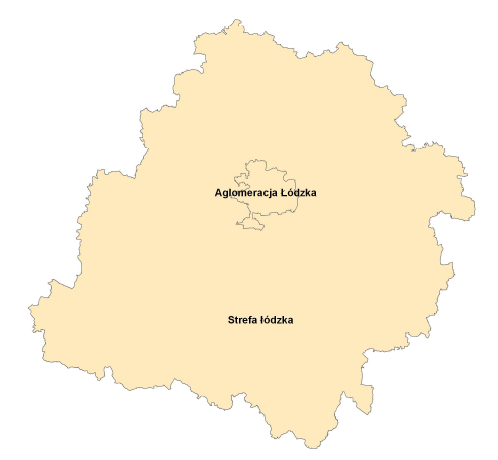 Źródło: Roczna ocena jakości powietrza w województwie łódzkim w 2015 r.Na terenie gminy Mokrsko, zanieczyszczenia wprowadzane są do powietrza z czterech podstawowych źródeł:powierzchniowych (indywidualne ogrzewanie, zanieczyszczenia komunalne pochodzące z palenisk domowych, kotłownie zakładowe oraz indywidualne systemy grzewcze, gromadzenia i utylizacji ścieków i odpadów), punktowych (pochodzących ze zorganizowanych źródeł w wyniku energetycznego spalania paliw i przemysłowych procesów technologicznych), liniowych (ruch kołowy) – wzdłuż dróg powiatowych,z rolnictwa (uprawy i hodowli zwierząt, prac polowych, nawożenia czy wypalania pól).Do zakładów o największej emisji zanieczyszczeń na terenie gminy Mokrsko należą:Cegielnia Mokrsko,Zakłady Mięsne Henryk Kania w Mokrsku,Gospodarstwo Rolne Sebastian Kania w Mokrsku (odory).Tabela 1 Klasyfikacja stref na podstawie wyników pomiarów w roku 2016, 
pod kątem ochrony zdrowiaŹródło: WIOŚ Łódźklasa A – poziom stężeń zanieczyszczenia – nie przekraczający poziomu dopuszczalnego,klasa C – poziom stężeń zanieczyszczenia – powyżej poziomu dopuszczalnego (z uwzględnieniem dozwolonych częstości przekroczeń określonych w rozporządzeniu Ministra Środowiska w sprawie niektórych substancji w powietrzu),klasa D2 – poziom stężenia ozonu powyżej poziomu celu długoterminowego.Według pomiarów przedstawionych w Rocznej Ocenie Jakości Powietrza w Województwie Łódzkim w 2016 roku, powietrze w strefie łódzkiej (PL1002) na terenie, której znajduje się gmina Mokrsko przekroczyło poziomy dopuszczalne w przypadku wymienionych zanieczyszczeń: pyłów PM10, PM 2,5 oraz B(a)P, O3. Problem przekroczeń szczególnie nasila się w sezonie grzewczym. Na terenie województwa łódzkiego realizowany jest program ochrony powietrza dla strefy w województwie łódzkim w celu osiągnięcia poziomu dopuszczalnego pyłu zawieszonego i poziomu docelowego bezno(a)pirenu zawartego w pyle zawieszonym PM10 oraz planu działań krótkoterminowych (uchwała nr XXXV/690/13 Sejmiku Województwa Łódzkiego z dnia 26 kwietnia 2013r.). Ww. program ochrony powietrza dla strefy w województwie łódzkim (w skład której wchodzi gmina Mokrsko) ustala podstawowe kierunki i zakres działań niezbędnych do poprawy jakości powietrza, w tym osiągnięcia poziomu dopuszczalnego pyłu zawieszonego PM10, jak i celu osiągnięcia poziomu dopuszczalnego benzo(a)pirenu zawartego w pyle PM10. Zagrożenia hałasem Głównym zagrożeniem dla jakości klimatu akustycznego na terenie gminy jest hałas komunikacyjny (drogowy), jednak ze względu na brak na terenie gminy dróg o dużym natężeniu ruchu hałas komunikacyjny nie powoduje znaczących zmian w środowisku. Ponadto hałas emitowany może być z zakładów znajdujących się na terenie gminy oraz okresowo przez maszyny rolnicze.Pola elektromagnetyczneZgodnie z art. 123 i 124 ustawy z dnia 27 kwietnia 2001 r. Prawo ochrony środowiska Wojewódzki Inspektor Ochrony Środowiska w ramach państwowego monitoringu środowiska powinien prowadzić okresowe badania kontrolne poziomów pól elektromagnetycznych oraz aktualizować corocznie rejestr zawierający informacje o terenach, na których stwierdzono przekroczenie dopuszczalnych poziomów pól elektromagnetycznych. Na podstawie monitoringu prowadzonego przez WIOŚ wynika, że występujące w środowisku na terenie województwa łódzkiego poziomy pól elektromagnetycznych są mniejsze od poziomów dopuszczalnych (dopuszczalny poziom w zależności od częstotliwości wynosi od 7 V/m do 20 V/m). Według wyników monitoringu PEM, prowadzonego przez WIOŚ (2015 rok) nie stwierdzono przekroczeń wartości dopuszczalnych emisji fal elektromagnetycznych pochodzących z przedstawionych poniżej źródeł (linii energetycznych i nadajników telefonii komórkowej) w miejscach dostępnych dla ludności.Gospodarowanie wodamiWody powierzchnioweGmina Mokrsko leży całkowicie w dorzeczu Warty przepływającej około 10 km od wschodniej granicy gminy. Wody powierzchniowe na terenie gminy Mokrsko to rzeka Ożarka, kanał Kopydłów – Krzyworzeka i kanał Skomlin – Toplin oraz rowy melioracyjne, stawy i oczka wodne. Stawy znajdujące się w gminie to zbiorniki utworzone sztucznie, dwa z nich zostały zbudowane na rzekach w Ożarowie i Krzyworzece. Pozostałe stawy, tzw. glinianki, powstały w wyniku wydobycia gliny na potrzeby miejscowych cegielni. Na terenie gminy znajduje się zbiornik retencyjny w Ożarowie (własność prywatna) oraz pełniący funkcję zbiornika retencyjnego –Zalew w Krzyworzece położony w dolinie Kanału Kopydłów –Krzyworzeka.Rysunek . Wody powierzchniowe na terenie gminy Mokrsko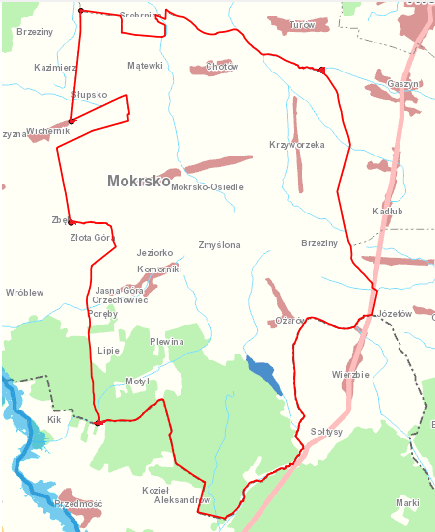 Źródło: Opracowanie własne na podstawie danych www.mapy.isok.gov.pl (21.08.2017)Na terenie gminy Mokrsko w 2015 roku nie był prowadzony monitoring wód powierzchniowych. WIOŚ w Łodzi nie planuje lokalizacji punktów pomiarowych na terenie gminy również w latach kolejnych (2016-2020). Ocena JCWP polega głównie na obserwacjach, które wskazują na zanieczyszczenie Kanału Kopydłów–Krzyworzeka wpływającego do rzeki Pysznej, której stan określany jest jako pozaklasowej. Obszary zagrożone podtopieniamiZagrożenie powodziowe okresowo może stanowić Kanał Kopydłów–Krzyworzeka, jedynie dla obszarów znajdujących się w bliskim sąsiedztwie. Zagrożenie  wynika głównie z ukształtowania terenu.Wody podziemneGmina Mokrsko leży w obrębie dwóch jednolitych części wód podziemnych: JCWPd 81 (południowa część gminy) i JCWPd 82 (północna część gminy). Rysunek . JCWPd na terenie gminy Mokrsko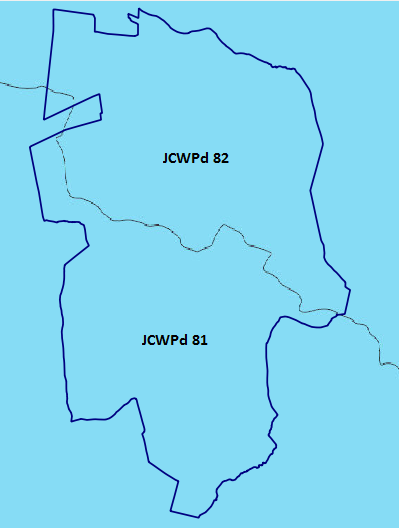 Źródło: Opracowanie własneCharakterystyka JCWPD:JCWPd 81:Zasoby wód podziemnych dostępnych do zagospodarowania : 651 600 m3/d,Stan ilościowy: dobry,Stan jakościowy: dobry,% wykorzystania zasobów  12,6Ocena niespełnienie celów środowiskowych: niezagrożonaJCWPd 82:Zasoby wód podziemnych dostępnych do zagospodarowania : 692 189 m3/d,Stan ilościowy: dobry,Stan jakościowy: dobry,% wykorzystania zasobów: 7,8,Ocena niespełnienie celów środowiskowych: niezagrożona.Południowo wschodnia część gminy znajduje się w zasięgu głównego zbiornika wód podziemnych nr 325 –Zbiornik Częstochowa. Ze względu na narażenie na degradację GZWP wymaga on wysokiej ochrony. Gospodarka wodno-ściekowaCharakterystyka sieci wodociągowej i kanalizacyjnej na terenie gminy Mokrsko została przedstawiona w tabeli 2. Wynika z niej, że sieć wodociągowa jest dobrze rozwinięta, jej długość wynosi 91,7 km, zasilając przy tym w wodę ponad 95 % mieszkańców gminy.Dane zawarte w tabeli 2. wykazują, że zużycie wody w gminie na jednego mieszkańca jest niższe niż średnia dla powiatu wieluńskiego i wynosi 28,7 m3/mieszkańca.Tabela . Sieć wodociągowa, kanalizacyjna na terenie gminy Mokrsko i powiatu wieluńskiego w 2016 rokuŹródło: Opracowanie własne na podstawie danych GUS (2016)Tabela 3 przedstawia zestawienie ilościowe zbiorników bezodpływowych (szamb) i oczyszczalni przydomowych w gminie Mokrsko w latach 2013 – 2015.Tabela . Gospodarka ściekowa poza oczyszczalnią w gminie Mokrsko w latach 2013-2015Źródło: Bank Danych Lokalnych GUSLiczba zbiorników bezodpływowych na terenie gminy Mokrsko uległa zmniejszeniu, na rzecz nowych przyłączy do sieci kanalizacyjnej oraz oczyszczalni przydomowych.W gminie Mokrsko działa jedna oczyszczalnia ścieków o dobowej maksymalnej przepustowości 670 m3/d. Gmina Mokrsko posiada pozwolenie wodnoprawne:na szczególne korzystanie z wód w zakresie wprowadzania ścieków oczyszczonych z gminnej oczyszczalni ścieków w Mokrsku do ziemi: przez cały rok, do rowu melioracyjnego R-3C. Wielkość zrzutu:Qd śr.= 522 m3/d,Q max.d = 670 m3/d,Q max.h = 65,4 m3/hQ roczne = 190530 m3/rok,O najwyższych dopuszczalnych wartościach wskaźników zanieczyszczeń:BZT5 = 25 mg O2/l,ChZTCr = 125 mg O2/l,Zawiesina ogólna= 35 mg/lna szczególne korzystanie z wód - wprowadzanie wód popłucznych ze stacji uzdatniania wody do ziemi w miejscowości Mokrsko w następującej ilości:Qd śr.=21,73 m3/d,Q roczne = 7800 m3/rok.O najwyższych dopuszczalnych wartościach wskaźników zanieczyszczeń:Zawiesina ogólna= 35 mg/l,Żelazo ogólne= 10 mgFe/l.na szczególne korzystanie z wód w zakresie: poboru wód podziemnych z istniejącego ujęcia wód podziemnych zlokalizowanego w miejscowości Ożarów na działce o nr ewidencyjnym 712/1 o zasobach eksploatacyjnych:ujęcie 1: Q= 57 m3/h,ujęcie 2: Q= 50 m3/h.wielkość poboru:Q max.h = 50 m3/h,Q d śr = 252,3 m3/d,Q maxr=92088 m3/rok.Na odprowadzanie oczyszczonych wód popłucznych do ziemi ze stacji uzdatniania wody zlokalizowanej w miejscowości Ożarów, gm. Mokrsko do rowu melioracyjnego o nazwie R-2. Wielkość zrzutu:Q max.h = 12,24 m3/h,Q d śr = 23,6 m3/d,Q maxr=8622 m3/rok.O najwyższych dopuszczalnych wartościach wskaźników zanieczyszczeń:Zawiesina ogólna= 35 mg/l,Żelazo ogólne= 10 mgFe/l.Na szczególne korzystanie z wód polegające na poborze wód podziemnych z ujęcia tj. studni nr 1 i studni nr 2 zlokalizowanego na działce o nr ewidencyjnej 241 w miejscowości Mokrsko przez okres całego roku. Wielkość poboru: Q max.h = 80 m3/h,Q d śr = 674,4 m3/d,Q maxr=246 139 m3/rok.Zasoby geologiczneW gminie Mokrsko występuje 5 udokumentowanych złóż kopalin – surowców ilastych ceramiki budowlanej, zlokalizowanych w jej północnej części. Gmina posiada koncesję udzieloną przez Marszałka Województwa Łódzkiego z dnia 9 lutego 2007 r. 
znak: RO.VI-AK-7512-2/3/06/07, która jest ważna do 31 grudnia 2030 r. na wydobycie złoża MokrskoTabela 4. Wykaz złóż kopalin w gminie MokrskoŹródło: Państwowy Instytut Geologiczny PIB, Bilans Zasobów Złóż Kopalin w Polsce (stan na 31.12.2016)Skróty literowe dotyczące stanu zagospodarowania zasobów w wykazach złóż oznaczają:R– złoże o zasobach rozpoznanych szczegółowoT–złoże zagospodarowane, eksploatowane okresowoZ – złoże, z którego wydobycie zostało zaniechaneGlebyW gminie Mokrsko ponad 64 % ogólnej powierzchni użytków rolnych zajmują gleby klasy IV. Gleby III klasy bonitacyjnej zajmują około 16 % użytków rolnych, występują one dużymi kompleksami w środkowej części gminy w rejonie wsi Mokrsko, Krzyworzeka, Ożarów, a także mniejszymi płatami w rejonie wsi Komorniki oraz na północy w rejonie wsi Chotów i Słupsko.Gospodarka odpadami i zapobieganie powstawaniu odpadówW 2016 roku z terenu gminy Mokrsko odebrane zostało 577,197 Mg niesegregowanych odpadów komunalnych, co oznacza, że masa odebranych odpadów niesegregowanych zmniejszyła się w stosunku do roku 2015 (598,2 Mg). 99% mieszkańców gminy zadeklarowało selektywną zbiórkę odpadów. Tabela . Masa odebranych odpadów komunalnych w 2016 roku z terenu gminy MokrskoŹródło: Analiza stanu gospodarki odpadami komunalnymi na terenie gminy Mokrsko za 2016 rokMieszkańcy gminy przekazują odpady zebrane w sposób selektywny do Punktu Selektywnej Zbiórki Odpadów Komunalnych znajdującego się w miejscowości Maręże, gmina Skomlin. Łączna masa odpadów przekazanych do PSZOK przez mieszkańców gminy Mokrsko wynosi 15,36 Mg. Istnieje możliwość oddania do PSZOK frakcji odpadów takich jak: odpady budowlane i rozbiórkowe, zużyte baterie i akumulatory, przeterminowane leki, opakowania po lekach, chemikalia, zużyty sprzęt elektroniczny i elektryczny, zużyte opony, odpady wielkogabarytowe. Tabela . Odpady zebrane w PSZOK (miejscowość Maręże, gmina Skomlin)Źródło: Analiza stanu gospodarki odpadami komunalnymi na terenie gminy Mokrsko za 2016 rokPoziom recyklingu, przygotowania do ponownego użycia następujących frakcji odpadów komunalnych: papieru, metali, tworzyw sztucznych i szkła: 18,7 %.Poziom recyklingu, przygotowania do ponownego użycia i odzysku innymi metodami innych niż niebezpieczne odpadów budowlanych i rozbiórkowych: 92,7 %.Poziom ograniczenia masy odpadów komunalnych ulegających biodegradacji przekazywanych do składowania: 18,4 %.Gmina Mokrsko w 2016 roku osiągnęła wymagane poziomy recyklingu poszczególnych frakcji odpadów. Gospodarka odpadami na terenie gminy funkcjonuje prawidłowo. Dzięki dofinansowaniu z WFOŚiGW na terenie gminy usuwane są wyroby zawierające azbest. W 2015 i 2016 roku z terenu gminy usunięto 112,334 Mg wyrobów. W kolejnych latach planowane są kolejne działania mające na celu zmniejszenie negatywnego wpływu azbestu na środowisko. Zasoby przyrodniczeLasy i łowiectwoLesistość gminy Mokrsko wynosi 18,9 %. Największe kompleksy leśne zlokalizowane są w południowej i południowo-zachodniej części gminy. Dominującym typem siedliskowym kompleksów leśnych w gminie są bory: bór mieszany świeży, bór mieszany wilgotny i bór świeży w południowej części lasów, oraz bór suchy w okolicach miejscowości Słoniny. Podstawowym gatunkiem drzew w tych siedliskach jest sosna choć zaznacza się udział brzozy oraz dębów. Lasy w gminie pełnią przede wszystkim funkcje gospodarczą.Formy ochrony przyrodyNa obszarze gminy Mokrsko wyznaczone zostały obszarowe formy ochrony przyrody:Obszar Chronionego Krajobrazu Doliny Prosny (Rozporządzenie Nr 65 Wojewody Kaliskiego z dnia 20 grudnia 1996 r. w sprawie ustalenia obszaru chronionego krajobrazu "Dolina rzeki Prosny" na terenie województwa kaliskiego i zasad korzystania z tego obszaru) o powierzchni 14540 ha. Obejmujący również obszary gmin: Bolesławiec, Galewice, Łubnice, Sokolniki, Miasto Wieruszów, Wieruszów oraz Skomlin. Obszar chroni cenne ze względu na walory przyrodnicze i krajobrazowe zróżnicowane ekosystemy, a w szczególności naturalne koryto rzeki Prosny, wartościowe ze względu na możliwość zaspokajania potrzeb związanych z turystyką i wypoczynkiem, a także pełnioną funkcję korytarza ekologicznego.Zespół przyrodniczo-krajobrazowy Wzgórza Ożarowskie (Rozporządzenie Wojewody Sieradzkiego z dnia 31.07.1998 r. w sprawie wyznaczenia obszarów chronionego krajobrazu oraz uznania za zespoły przyrodniczo-krajobrazowe) o powierzchni  628,3 ha, chroniący krajobraz kulturowy Wzgórz Ożarowskich leżących na północnych krańcach wyżyny wieluńskiej.Ponadto na obszarze gminy znajdują się trzy użytki ekologiczne (Rozporządzenie nr 18/2000 Wojewody Łódzkiego z 22.05.2000 r. w sprawie uznania za użytki ekologiczne) oraz 18 pomników przyrody. Rysunek . Obszarowe formy ochrony przyrody na terenie gminy Mokrsko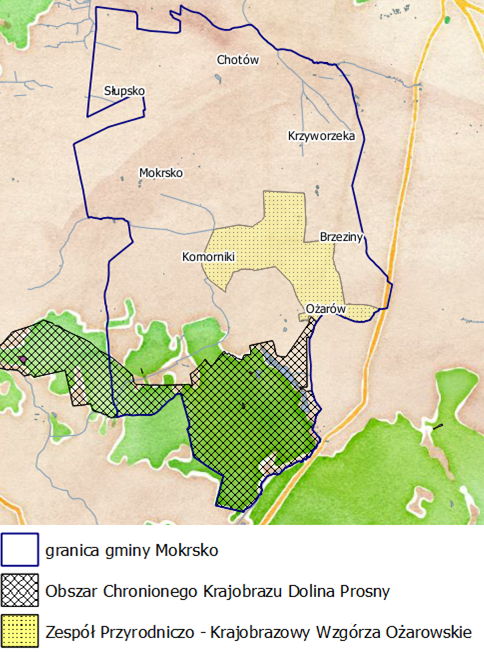 Źródło: Opracowanie własneZagrożenia poważnymi awariamiNa terenie gminy Mokrsko nie znajdują się zakłady o dużym i o zwiększonym ryzyku wystąpienia awarii. Potencjalnym źródłem poważnych awarii jest transport drogowy substancji niebezpiecznych, głównie paliw płynnych (LPG, benzyna, olej napędowy). Przypadki poważnych awarii przemysłowych mogą dotyczyć również wycieków substancji ropopochodnych w wyniku wypadków lub kolizji drogowych, gazu propan - butan z uszkodzonych ciśnieniowych zbiorników stacjonarnych i gazociągu.Potencjalnym źródłem wystąpienia poważnych awarii na terenie gminy jest wyciek azotu z Zakładów Mięsnych Henryk Kania w Mokrsku. Istniejące problemy ochrony środowiska istotne z punktu widzenia realizacji projektowanego dokumentu, w szczególności dotyczące obszarów podlegających ochronie na podstawie ustawy z dnia 16 kwietnia 2004 r. o ochronie przyrodyGłównymi problemami ochrony środowiska istotnymi z punktu widzenia realizacji Programu są:zły stan wód powierzchniowych,niedostateczna jakość powietrza (szczególnie w sezonie grzewczym), Przewidywane znaczące oddziaływania, w tym oddziaływania bezpośrednie, pośrednie, wtórne, skumulowane, krótkoterminowe, średnioterminowe i długoterminowe, stałe i chwilowe oraz pozytywne i negatywne, na cele i przedmiot ochrony obszaru Natura 2000 oraz integralność tego obszaru, a także na środowiskoCele i zadania przewidziane do realizacji w Programie nie wpłyną znacząco na obszar Natura 2000 oraz środowisko (przewiduje się oddziaływanie pozytywne lub neutralne). Analiza oddziaływania zadań przewidzianych w Programie na obszary Natura 2000 została przedstawiona w tabeli 7 niniejszego dokumentu.Bardzo ważnym elementem zapobiegającym ewentualnym negatywnym wpływom na cenne przyrodniczo obszary jest ocena oddziaływania na środowisko. Poniższa tabela została wykonana z założeniem, że dla zadań inwestycyjnych planowanych w Programie będzie zachowane postępowanie w pełni zgodne z obowiązującymi przepisami prawa, a więc dla przedsięwzięć, które tego wymagają zostanie przeprowadzona procedura oceny oddziaływania inwestycji na środowisko, która zostanie zakończona decyzją środowiskową.Tabela . Analiza zadań pod kątem możliwości negatywnego oddziaływania na środowisko i obszary Natura 2000Tabela . Podsumowanie analizy potencjalnego oddziaływania środowisko zadań ujętych w ProgramiePodsumowując: Nie wykazano znacząco negatywnego oddziaływania na środowisko zadań przewidzianych do realizacji w Programie.Zaplanowanie zadania nie będą oddziaływały w sposób skumulowany na środowisko. Z uwagi na fakt, że zadania będą realizowane lokalnie na terenie całej gminy w różnych terminach, istnieje małe prawdopodobieństwo, że kilka zadań będzie jednocześnie negatywnie oddziaływało na środowisko na terenach ze sobą sąsiadujących.Z uwagi na charakter ujętych w Programie zadań nie przewiduje się aby ich realizacja negatywnie wpłynęła na obszary chronione, a także na struktury budujące ich sieć ekologiczną. Nie zostanie zachwiana homeostaza ekosystemów na terenach chronionych, zachowana zostanie ich struktura i różnorodność biologiczna. Nie przewiduje się również wpływu na trwałość i stabilność tych ekosystemów oraz ich zdolności przywracania równowagi. Zachowane zostaną korytarze ekologiczne, które zapewniają odpowiednią komunikację przyrodniczą oraz ciągłość krajobrazową, co ma bezpośredni wpływ na zachowanie różnorodności biologicznej na terenie gminy oraz ościennych jednostek terytorialnychRealizacja zadań, w wyniku których nastąpi zmniejszenie emisji gazów cieplarnianych i ich prekursorów wpłynie pozytywnie na łagodzenie zmian klimatu. Siedliska zapewniające sekwestrację CO2 zostaną zachowane. W wyniku realizacji zadań ujętych w Programie siedliska występujące na analizowanym obszarze oraz objęte ochroną gatunki flory i fauny nie zostaną poddane negatywnym oddziaływaniom.Zgodnie z rozporządzeniami Ministra Środowiska z dnia 9 października 2014 r. w sprawie ochrony gatunkowej roślin (Dz. U. z 2014 r., poz. 1409) oraz w sprawie ochrony gatunkowej grzybów (Dz. U. z 2014r., poz. 1408) żadne z gatunków roślin ani grzybów objętych ochroną nie ulegną zniszczeniu.Realizacja inwestycji związanych z infrastrukturą wodno-kanalizacyjną przyczyni się do spełnienia celów środowiskowych dla jednolitych części wód podziemnych i powierzchniowych ujętych w „Planie gospodarowania wodami na obszarze dorzecza Odry”.Realizacja zadań nie wpłynie negatywnie na wartości krajobrazowe i turystyczne gminy.Rozwiązania alternatywne do rozwiązań zawartych w ProgramieZ uwagi na fakt, że dla realizacji zadań ujętych w Programie nie przewiduje się negatywnego oddziaływania na środowisko, nieuzasadnione jest proponowanie działań alternatywnych. Należy jednak zaznaczyć, że w przypadku niezrealizowania zadań ujętych w Programie stan środowiska może ulec pogorszeniu, szczególnie w zakresie jakości powietrza i wód.Spis tabelTabela 1 Klasyfikacja stref na podstawie wyników pomiarów w roku 2016,  pod kątem ochrony zdrowia	14Tabela 2. Sieć wodociągowa, kanalizacyjna na terenie gminy Mokrsko i powiatu wieluńskiego	19Tabela 3. Gospodarka ściekowa poza oczyszczalnią w gminie Mokrsko w latach 2013-2015	19Tabela 4. Wykaz złóż kopalin w gminie Mokrsko	21Tabela 5. Masa odebranych odpadów komunalnych w 2016 roku z terenu gminy Mokrsko	22Tabela 6. Odpady zebrane w PSZOK (Maręże, gm. Skomlin)	23Tabela 7. Analiza zadań pod kątem możliwości negatywnego oddziaływania na środowisko i obszary Natura 2000	27Tabela 8. Podsumowanie analizy potencjalnego oddziaływania środowisko zadań ujętych w Programie	34Spis rysunkówRysunek 1. Podział województwa łódzkiego na strefy	13Rysunek 2. Wody powierzchniowe na terenie gminy Mokrsko	16Rysunek 3. JCWPd na terenie gminy Mokrsko	17Rysunek 4. Obszarowe formy ochrony przyrody na terenie gminy Mokrsko	25Załącznik do Prognozy oddziaływania na środowisko Programu Ochrony Środowiska dla Gminy Mokrsko do roku 2020Warszawa, dnia 23 listopada 2017 r.OŚWIADCZENIEJako kierujący zespołem autorów dokumentu pt. Prognoza oddziaływania na środowisko Programu Ochrony Środowiska dla Gminy Mokrsko do roku 2020 oświadczam, że spełniam wymagania, o których mowa w art. 74a ust 2 pkt 1 lit. c ustawy o udostępnianiu informacji o środowisku jego ochronie, udziale społeczeństwa w ochronie środowiska oraz ocenach oddziaływania na środowisko (Dz. U. z 2017 r. poz. 1405).Jestem świadomy odpowiedzialności karnej za złożenie fałszywego oświadczenia.Krzysztof Pietrzak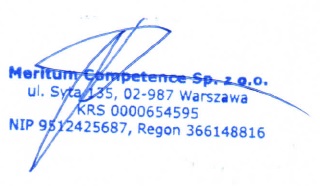 Nazwa strefyKlasy dla poszczególnych zanieczyszczeń w obszarze strefyKlasy dla poszczególnych zanieczyszczeń w obszarze strefyKlasy dla poszczególnych zanieczyszczeń w obszarze strefyKlasy dla poszczególnych zanieczyszczeń w obszarze strefyKlasy dla poszczególnych zanieczyszczeń w obszarze strefyKlasy dla poszczególnych zanieczyszczeń w obszarze strefyKlasy dla poszczególnych zanieczyszczeń w obszarze strefyKlasy dla poszczególnych zanieczyszczeń w obszarze strefyKlasy dla poszczególnych zanieczyszczeń w obszarze strefyKlasy dla poszczególnych zanieczyszczeń w obszarze strefyKlasy dla poszczególnych zanieczyszczeń w obszarze strefyKlasy dla poszczególnych zanieczyszczeń w obszarze strefyKlasy dla poszczególnych zanieczyszczeń w obszarze strefyNazwa strefySO2NO2benzenCOPM10PM2,5C6H6PbNiAsCdB(a)PO3Strefa łódzkaAAAACCAAAAACD2Jednostka terytorialnaSieć [km]Sieć [km]Sieć [km/100km2]Sieć [km/100km2]Zużycie wody z wodociągów w gospodarstwach domowychna 1 mieszkańca [m3]Ścieki komunalne odprowadzana(razem)[dam3]Jednostka terytorialnawodociągowakanalizacyjnawodociągowakanalizacyjnaZużycie wody z wodociągów w gospodarstwach domowychna 1 mieszkańca [m3]Ścieki komunalne odprowadzana(razem)[dam3]Powiat wieluński1026,2279,2110,830,132,71383gmina Mokrsko91,720,711826,628,796Gromadzenie i wywóz nieczystości ciekłychRokRokRokGromadzenie i wywóz nieczystości ciekłych201320142015Gromadzenie i wywóz nieczystości ciekłych[szt.][szt.][szt.]Zbiorniki bezodpływowe (szamba)971916898Oczyszczalnie przydomowe110115116przyłącza prowadzące do budynków mieszkalnych i zbiorowego zamieszkania418344366Lp.KopalinaStan zagospodarowania zasobówNazwa złoża1surowce ilaste ceramiki budowlanejZGaszyn2surowce ilaste ceramiki budowlanejZChotów3surowce ilaste ceramiki budowlanejRChotów (złoże II)4surowce ilaste ceramiki budowlanejZKrzyworzeka5surowce ilaste ceramiki budowlanejTMokrskoRodzaj odebranych odpadów komunalnychMasa odebranych odpadów komunalnych [Mg]Niesegregowane (zmieszane) odpady komunalne577,197Zmieszane odpady opakowaniowe144,659Opakowania ze szkła98,157Zużyte opony28,3Odpady wielkogabarytowe44,58Opakowania ze szkła11,92Zmieszane odpady z betonu, gruzu ceglanego, odpadowych materiałów ceramicznych elementów wyposażenia inne niż wymienione w 17 01 062,08Rodzaj zebranych odpadów komunalnychMasa zebranych odpadów komunalnych [Mg]Zmieszane odpady opakowaniowe1,984Opakowania ze szkła1,204Zużyte opony1,972Zmieszane odpady z betonu, gruzu ceglanego, odpadowych materiałów ceramicznych i elementów wyposażenia inne niż wymienione w 17 01 063,296Zmieszane odpady z budowy, remontów i demontażu inne niż wymienione w 17 09 01, 17 09 02 i 17 09 041,740Odpady wielkogabarytowe5,164Rodzaj przedsięwzięciaKomponent środowiskaOddziaływanie UzasadnienieBudowa i modernizacja dróg Obszary Natura 2000NeutralneRealizacja inwestycji wykonana będzie zgodnie z miejscowym planem zagospodarowania przestrzennego. Budowa i modernizacja dróg wykonywana będzie po istniejącym dotychczas śladzie drogi, z tego względu nie będzie ona wpływała na tereny sąsiednie. Wzmożony ruch samochodów i maszyn w okresie realizacji budowy drogi i związany z nim hałas oraz wzrost stężenia tlenków azotu w atmosferze będą miały charakter krótkotrwały i nie będą zagrażać obszarom i gatunkom chronionym.Budowa i modernizacja dróg Formy ochrony przyrody (bez Natury 2000)NeutralneRealizacja inwestycji wykonana będzie zgodnie z miejscowym planem zagospodarowania przestrzennego. Budowa i modernizacja dróg wykonywana będzie po istniejącym dotychczas śladzie drogi, z tego względu nie będzie ona wpływała na tereny sąsiednie. Wzmożony ruch samochodów i maszyn w okresie realizacji budowy drogi i związany z nim hałas oraz wzrost stężenia tlenków azotu w atmosferze będą miały charakter krótkotrwały i nie będą zagrażać obszarom i gatunkom chronionym.Budowa i modernizacja dróg Różnorodność biologicznaNeutralneBudowa dróg na terenie gminy nie wpłynie znacząco na różnorodność biologiczną. Możliwe jest krótkotrwałe i odwracalne oddziaływanie na różnorodność biologiczną podczas fazy realizacji. Budowa i modernizacja dróg LudziePośredni pozytywnyProwadzenie prac związanych z inwestycją w fazie realizacji może mieć wpływ na pogorszenie klimatu akustycznego czy stanu atmosfery. Działania te będą krótkotrwałe, miejscowe i odwracalne. Budowa infrastruktury wpłynie na poprawę jakości życia mieszkańców m.in. poprzez ograniczenie ilości zanieczyszczeń komunikacyjnych oraz poprawę bezpieczeństwa.Budowa i modernizacja dróg ZwierzętaNeutralnyPoczątkowa faza realizacji zadań wpłynie niekorzystnie na biocenozy występujące w wierzchniej warstwy gleby. Uciążliwy dla zwierząt może być hałas emitowany podczas robót ziemnych – oddziaływanie to będzie miało charakter miejscowy i krótkotrwały. Zrealizowana inwestycja będzie umożliwiać swobodną migrację zwierząt oraz bytowanie występujących dotychczas gatunków zwierząt.Budowa i modernizacja dróg RoślinyNeutralnyPrace prowadzone będą w sposób nie zagrażający florze regionu. Powierzchnie, które uległy zniszczeniu na skutek prac ziemnych zostaną poddane kompensacji przyrodniczej. Budowa i modernizacja dróg WodaNeutralnyBudowa i modernizacja dróg nie wpłynie na jakość wód powierzchniowych i podziemnych. Zagrożeniem wynikającym z realizacji inwestycji może być wyciek substancji ropopochodnych z maszyn budowlanych. Budowa i modernizacja drógPowietrzePośredni pozytywnyPodczas budowy drogi może wystąpić problem z nadmiernym zapyleniem oraz emisją spalin do atmosfery pochodzących z maszyn niezbędnych do realizacji zadania. Oddziaływanie jest krótkotrwałe i ma charakter miejscowy, przez co nie stanowi poważnego zagrożenia dla mieszkańców gminy.Budowa i modernizacja drógPowierzchnia ziemiBezpośrednieRealizacja zadań związana jest z dużą ingerencją człowieka na powierzchnię ziemi. Przebieg planowanych dróg wyznaczona jest na istniejących śladach dróg, co zmniejszy stopień oddziaływania na tereny sąsiadujące. Budowa i modernizacja drógKrajobrazNeutralnyBudowa i modernizacja dróg będzie przeprowadzona na istniejących już ciągach komunikacyjnych, przez co krajobraz nie ulegnie znacznym zmianom.Budowa i modernizacja drógKlimatPośredni pozytywnyBudowa dróg na terenie gminy przyczynie się do zmniejszenia emisji pyłów i spalin do atmosfery. Budowa i modernizacja drógZasoby naturalneNeutralnyW obrębie planowanej inwestycji nie znajdują się złoża kopalin Budowa i modernizacja drógZabytkiNeutralnyRealizacja inwestycji przebiegała będzie w sposób niezagrażający zabytkom. Podczas prowadzenie prac ziemnych możliwe jest znalezienie stanowisk archeologicznych, w tym przypadku zostanie zapewniona odpowiednia konserwacja znaleziska.Budowa i modernizacja drógDobra materialneNeutralnyRealizacja inwestycji przebiegała będzie w sposób niezagrażający dobrom materialnym. Teren budowy zostanie zabezpieczony.Budowa infrastruktury wodno-kanalizacyjnejObszary Natura 2000NeutralneRealizacja inwestycji wykonana będzie zgodnie z miejscowym planem zagospodarowania przestrzennego. Budowa sieci kanalizacyjnej i wodociągowej będzie przebiegać wzdłuż istniejących dróg i nie wpłynie na naturalny zasięg i obszary mieszczące się w obrębie siedlisk przyrodniczych. Przewidziane działania spójne są z celami zamieszczonymi w planie zadań ochronnych dla obszarów Natura 2000. Budowa infrastruktury wodno-kanalizacyjnejFormy ochrony przyrody (bez Natury 2000)NeutralneRealizacja inwestycji wykonana będzie zgodnie z miejscowym planem zagospodarowania przestrzennego. Budowa sieci kanalizacyjnej i wodociągowej będzie przebiegać wzdłuż istniejących dróg i nie wpłynie na naturalny zasięg i obszary mieszczące się w obrębie siedlisk przyrodniczych. Przewidziane działania spójne są z celami zamieszczonymi w planie zadań ochronnych dla obszarów Natura 2000. Budowa infrastruktury wodno-kanalizacyjnejRóżnorodność biologicznaNeutralne Budowa infrastruktury wodno-kanalizacyjnej nie wpłynie znacząco na różnorodność biologiczną. Możliwe jest krótkotrwałe i odwracalne oddziaływanie na różnorodność biologiczną podczas fazy realizacji. Budowa infrastruktury wodno-kanalizacyjnej pozytywnie wpłynie m.in. na jakość wód powierzchniowych i podziemnych, co pośrednio pozytywnie wpłynie na ochronę różnorodności biologicznej, poprzez stworzenie lepszych warunków do rozwoju organizmów.Budowa infrastruktury wodno-kanalizacyjnejLudziePośrednie pozytywne Faza realizacji zadań związanych z infrastrukturą wodno-kanalizacyjną może mieć wpływ na pogorszenie klimatu akustycznego czy stanu atmosfery. Oddziaływania te będą krótkotrwałe. Budowa infrastruktury wpłynie na poprawę jakości wód na terenie gminy. Mieszkańcy będą mieli możliwość korzystania z sieci kanalizacyjnej, wodociągowej oraz oczyszczalni ścieków. Dzięki czemu znacznie zmniejszy się ryzyko wystąpienia zanieczyszczenia wody pitnej.Budowa infrastruktury wodno-kanalizacyjnejZwierzętaPośrednie pozytywneRealizacja zadań poprawi stan wód powierzchniowych i podziemnych na terenie gminy. Dzięki budowie sieci kanalizacyjnej oraz oczyszczalni ścieków ograniczona zostanie ilość ścieków odprowadzanych bezpośrednio do ziemi i wód gruntowych, co znacznie zmniejszy ryzyko epidemiologiczne zwłaszcza zwierząt hodowlanych.Budowa infrastruktury wodno-kanalizacyjnejRoślinyPośrednie pozytywneOddziaływanie prac związanych z budową infrastruktury będzie mieć charakter krótkotrwały i odwracalny. W celu ograniczenia powierzchni oddziaływania ciężkiego sprzętu na rośliny, dojazd na teren prac budowlanych przebiegał będzie po istniejących drogach. Po zakończeniu prac zmiany w poszyciu roślinnym zostaną odtworzone. Budowa infrastruktury wodno-kanalizacyjnejWodaPośrednie pozytywneRealizacja budowy infrastruktury wodno-kanalizacyjnej wpłynie pozytywnie na wody powierzchniowe i podziemne. Rozbudowa sieci kanalizacyjnej oraz oczyszczalni ścieków ograniczy ilość ścieków przedostających się do wód gruntowych i powierzchniowych. Dzięki inwestycjom mieszkańcy gminy Mokrsko będą mieć zapewniony dostęp do wody dobrej jakości, przebadanej pod kątem chemicznym oraz mikrobiologicznym. Budowa infrastruktury wodno-kanalizacyjnejPowietrzeNeutralneOddziaływanie inwestycji na powietrze będzie krótkotrwałe, związane z pracą sprzętu mechanicznego niezbędnego do realizacji inwestycji. Możliwość wystąpienia przekroczeń dopuszczalnych poziomów tlenków azotu występuje jedynie w przypadku silnie skoncentrowanych w jednym punkcie prac budowlanych.Budowa infrastruktury wodno-kanalizacyjnejPowierzchnia ziemiBezpośredni neutralnyNegatywny wpływ rozbudowy sieci kanalizacyjnej, wodociągowej oraz budowy oczyszczalni ścieków związany jest ze zniszczeniem wierzchniej warstwy gleby przez maszyny. Działania te będą miały charakter lokalny i odwracalny. Po zakończeniu prac powierzchnia, która narażona była na działanie szkodliwych czynników zostanie przywrócona do stanu sprzed budowy.Budowa infrastruktury wodno-kanalizacyjnejKrajobrazNeutralnyZmiany w kompozycji krajobrazu poprzez wprowadzenie nowych elementów związane będą z procesem budowy infrastruktury. Niekorzystne oddziaływanie na krajobraz obserwowane będzie podczas prac budowlanych.Budowa infrastruktury wodno-kanalizacyjnejKlimatNeutralnyOddziaływanie inwestycji na klimat będzie miało charakter lokalny i krótkotrwały. Budowa infrastruktury wodno-kanalizacyjnejZasoby naturalneNeutralnyZasoby naturalne na terenie gminy nie ulegną negatywnym wpływom realizacji inwestycji. Złoża kopalin znajdujących się w gminie położone są w poza obszarem objętym inwestycjami.Budowa infrastruktury wodno-kanalizacyjnejZabytkiNeutralnyRealizacja inwestycji przebiegała będzie w sposób niezagrażający zabytkom. Budowa infrastruktury wodno-kanalizacyjnejDobra materialneNeutralnyRealizacja inwestycji przebiegała będzie w sposób niezagrażający dobrom materialnym. Teren budowy zostanie zabezpieczony.Usuwanie i unieszkodliwianie wyrobów zawierających azbestObszary Natura 2000NeutralneRealizacja inwestycji nie wpłynie na obszary Natura 2000. Nie przewiduje się negatywnego oddziaływania na gatunki roślin i zwierząt znajdujące się w cennych przyrodniczo siedliskach na obszarze gminyUsuwanie i unieszkodliwianie wyrobów zawierających azbestFormy ochrony przyrody (bez Natury 2000)NeutralneRealizacja inwestycji nie wpłynie na formy ochrony przyrody. Nie przewiduje się negatywnego oddziaływania na gatunki roślin i zwierząt znajdujące się w cennych przyrodniczo siedliskach na obszarze gminyUsuwanie i unieszkodliwianie wyrobów zawierających azbestRóżnorodność biologicznaNeutralneOddziaływanie na środowisko będzie miejscowe i krótkotrwałe, dzięki czemu realizacja przedsięwzięć nie wpłynie negatywnie na różnorodność biologiczną na terenie gminy.Usuwanie i unieszkodliwianie wyrobów zawierających azbestLudzieBezpośrednie pozytywnePrace związane z realizacją zadań nie będą wymagały wykorzystania sprzętu, który może powodować uciążliwości związane z nadmiernym hałasem. Dzięki wymianie pokryć dachowych (stanowiących największą część znajdujących się na terenie gminy wyrobów azbestowych) możliwa będzie minimalizacja negatywnych skutków zdrowotnych spowodowanych obecnością azbestu oraz zwiększenie wydajności energetycznej modernizowanych budynków, co pozytywnie wpłynie również na ekonomiczne aspekty ich eksploatacji..Usuwanie i unieszkodliwianie wyrobów zawierających azbestZwierzętaNeutralnePrace prowadzone będą w miarę możliwości poza okresem lęgowym ptaków. Jeśli zachowanie odpowiedniego terminu nie będzie możliwe należy przed rozpoczęciem prac przeprowadzić rozpoznanie, czy w rejonie prowadzenia prac oraz w strefie ich bezpośredniego oddziaływania znajdują się schronienia dzienne nietoperzy lub czy gniazdują gatunki ptaków chronionych. Po przeprowadzeniu prac remontowych będzie zapewnione nietoperzom dalsze schronienie w czasie dnia, a ptakom dalsze gniazdowanie w obiektach budowlanychUsuwanie i unieszkodliwianie wyrobów zawierających azbestRoślinyNeutralneWpływ prac budowlanych na rośliny związany będzie głównie z transportem usuniętych wyrobów azbestowych. Oddziaływanie to będzie krótkotrwałe i miejscowe.Usuwanie i unieszkodliwianie wyrobów zawierających azbestWodaNeutralnePrace związane z wykonaniem zadania nie będą miały wpływu na stan oraz jakość wód powierzchniowych i podziemnych. Podczas prowadzenia prac nie przewiduje się powstawania wycieków i szkodliwych substancji do wód.Usuwanie i unieszkodliwianie wyrobów zawierających azbestPowietrzePośrednie pozytywneProwadzone na terenie gminny działania przyczynią się do minimalizacji negatywnych skutków zdrowotnych spowodowanych obecnością azbestu oraz poprawy efektywności energetycznej budynków, poprzez wymianę pokryć dachowych (np. na dachówkę).Usuwanie i unieszkodliwianie wyrobów zawierających azbestPowierzchnia ziemiNeutralnePowierzchnia ziemi nie zostanie naruszona podczas planowanych prac.Usuwanie i unieszkodliwianie wyrobów zawierających azbestKrajobrazNeutralneDziałania prowadzone będą na istniejących dotychczas obiektach. Nie zaburzą ładu przestrzennego na terenie gminy.Usuwanie i unieszkodliwianie wyrobów zawierających azbestKlimatPośrednie pozytywnePoprawa efektywności energetycznej poprzez wymianę pokryć  dachowych wpłynie na ograniczenie emisji m.in. CO2 do atmosfery, w konsekwencji przyczyniając się do poprawy składu powietrza.Usuwanie i unieszkodliwianie wyrobów zawierających azbestZasoby naturalneNeutralneZłoża zasobów naturalnych nie zostaną naruszone podczas planowanych prac.Usuwanie i unieszkodliwianie wyrobów zawierających azbestZabytkiNeutralneW przypadku prowadzenia prac w obiektach zabytkowych przebiegać one będą pod nadzorem konserwatora zabytków.Usuwanie i unieszkodliwianie wyrobów zawierających azbestDobra materialneNeutralneRealizacja inwestycji przebiegała będzie w sposób niezagrażający dobrom materialnym. Tereny na których będą wykonywane prace zostaną zabezpieczone.Utrzymanie skutecznego systemu gospodarki odpadamiObszary Natura 2000Pośredni pozytywnyDzięki poprawie systemu gospodarki odpadami na terenie gminy ograniczona zostanie ilość odpadów trafiających do środowiska, stąd można się spodziewać pozytywnego wpływu na obszary chronione, oraz różnorodność biologiczną. Poprawa gospodarki odpadami może przyczynić się do stworzenia warunków sprzyjających zachowaniu cennych gatunków oraz osiedlaniu się nowych niewystępujących dotychczas na analizowanym obszarze gatunków. Realizacja zadania wpłynie na utrzymanie porządku na obszarach chronionych oraz utrzymaniu ich atrakcyjności.Utrzymanie skutecznego systemu gospodarki odpadamiFormy ochrony przyrody (bez Natury 2000)Pośredni pozytywnyDzięki poprawie systemu gospodarki odpadami na terenie gminy ograniczona zostanie ilość odpadów trafiających do środowiska, stąd można się spodziewać pozytywnego wpływu na obszary chronione, oraz różnorodność biologiczną. Poprawa gospodarki odpadami może przyczynić się do stworzenia warunków sprzyjających zachowaniu cennych gatunków oraz osiedlaniu się nowych niewystępujących dotychczas na analizowanym obszarze gatunków. Realizacja zadania wpłynie na utrzymanie porządku na obszarach chronionych oraz utrzymaniu ich atrakcyjności.Utrzymanie skutecznego systemu gospodarki odpadamiRóżnorodność biologicznaPośredni pozytywnyDzięki poprawie systemu gospodarki odpadami na terenie gminy ograniczona zostanie ilość odpadów trafiających do środowiska, stąd można się spodziewać pozytywnego wpływu na obszary chronione, oraz różnorodność biologiczną. Poprawa gospodarki odpadami może przyczynić się do stworzenia warunków sprzyjających zachowaniu cennych gatunków oraz osiedlaniu się nowych niewystępujących dotychczas na analizowanym obszarze gatunków. Realizacja zadania wpłynie na utrzymanie porządku na obszarach chronionych oraz utrzymaniu ich atrakcyjności.Utrzymanie skutecznego systemu gospodarki odpadamiLudziePośredni pozytywnyRealizacja zadania umożliwi mieszkańcom m.in gminy selektywną zbiórkę odpadów oraz ograniczy ilość odpadów trafiających do środowiska. Zadanie będzie miało wpływ na zwiększenie standardów życia mieszkańców gminy m.in. poprzez ograniczenie potencjalnych źródeł chorobotwórczych.Utrzymanie skutecznego systemu gospodarki odpadamiZwierzętaPośredni pozytywnyPoprawa gospodarki odpadami może przyczynić się do stworzenia warunków sprzyjających zachowaniu cennych gatunków flory i fauny oraz osiedlaniu się nowych niewystępujących dotychczas na analizowanym obszarze gatunków.Utrzymanie skutecznego systemu gospodarki odpadamiRoślinyPośredni pozytywnyPoprawa gospodarki odpadami może przyczynić się do stworzenia warunków sprzyjających zachowaniu cennych gatunków flory i fauny oraz osiedlaniu się nowych niewystępujących dotychczas na analizowanym obszarze gatunków.Utrzymanie skutecznego systemu gospodarki odpadamiWodaPośredni pozytywnyPoprawa gospodarki odpadami poprzez przygotowanie odpowiednio przystosowanej infrastruktury ograniczy ilość zanieczyszczeń przedostających się do wód powierzchniowych i podziemnych. Ograniczy ilość odcieków dostających się do wód –powstających na skutek nieprawidłowego składowania odpadów.Utrzymanie skutecznego systemu gospodarki odpadamiPowietrzeNeutralnyTworzenie miejsc odpowiednio przystosowanych i przeznaczonych do składowania odpadów przyczynia się do ograniczenia powstawania odorów, będących uciążliwością dla mieszkańców gminy.Utrzymanie skutecznego systemu gospodarki odpadamiPowierzchnia ziemiNeutralnyZadanie będzie miało wpływ na powierzchnię ziemi podczas prac budowlanych – działanie będzie miało charakter krótkotrwały. Odpowiednie przygotowanie powierzchni pod RIPOK ograniczy ilość zanieczyszczeń (odcieków)  przedostających się do gleby.Utrzymanie skutecznego systemu gospodarki odpadamiKrajobrazNeutralneProjekt projektu zgodny jest z dokumentami planistycznymi terenu gminy. Negatywne oddziaływanie na krajobraz związane może być z wprowadzaniem do środowiska elementów dysharmonicznych np. maszyny. Oddziaływanie będzie miało charakter krótkotrwały i odwracalny.Utrzymanie skutecznego systemu gospodarki odpadamiKlimatNeutralneFunkcjonowanie RIPOK przyczynia się do odzysku, w tym recyklingu odpadów, wpływając na redukcję zużycia energii i paliw kopalnych, a co za tym idzie ilość emitowanych gazów cieplarnianych.Utrzymanie skutecznego systemu gospodarki odpadamiZasoby naturalneNeutralneZadanie nie wpłynie na zasoby naturalne w gminie. Brak korelacji między przedsięwzięciem a komponentem środowiska.Utrzymanie skutecznego systemu gospodarki odpadamiZabytkiNeutralneRealizacja zadania nie będzie miała wpływu na zabytki.Utrzymanie skutecznego systemu gospodarki odpadamiDobra materialneNeutralneRealizacja inwestycji przebiegała będzie w sposób niezagrażający dobrom materialnym. Tereny, na których będą wykonywane prace remontowe zostanie zabezpieczony.Edukacja mieszkańców gminyObszary Natura 2000Pośrednie pozytywneZwiększenie świadomości ekologicznej mieszkańców wpłynie pozytywnie na wszystkie elementy środowiska.Edukacja mieszkańców gminyFormy ochrony przyrody (bez Natury 2000)Pośrednie pozytywneZwiększenie świadomości ekologicznej mieszkańców wpłynie pozytywnie na wszystkie elementy środowiska.Edukacja mieszkańców gminyRóżnorodność biologicznaPośrednie pozytywneZwiększenie świadomości ekologicznej mieszkańców wpłynie pozytywnie na wszystkie elementy środowiska.Edukacja mieszkańców gminyLudziePośrednie pozytywneZwiększenie świadomości ekologicznej mieszkańców wpłynie pozytywnie na wszystkie elementy środowiska.Edukacja mieszkańców gminyZwierzętaPośrednie pozytywneZwiększenie świadomości ekologicznej mieszkańców wpłynie pozytywnie na wszystkie elementy środowiska.Edukacja mieszkańców gminyRoślinyPośrednie pozytywneZwiększenie świadomości ekologicznej mieszkańców wpłynie pozytywnie na wszystkie elementy środowiska.Edukacja mieszkańców gminyWodaPośrednie pozytywneZwiększenie świadomości ekologicznej mieszkańców wpłynie pozytywnie na wszystkie elementy środowiska.Edukacja mieszkańców gminyPowietrzePośrednie pozytywneZwiększenie świadomości ekologicznej mieszkańców wpłynie pozytywnie na wszystkie elementy środowiska.Edukacja mieszkańców gminyPowierzchnia ziemiPośrednie pozytywneZwiększenie świadomości ekologicznej mieszkańców wpłynie pozytywnie na wszystkie elementy środowiska.Edukacja mieszkańców gminyKrajobrazPośrednie pozytywneZwiększenie świadomości ekologicznej mieszkańców wpłynie pozytywnie na wszystkie elementy środowiska.Oddziaływanie na:OddziaływanieObszary Natura 2000Zgodnie z art. 33 ustawy z dnia 16 kwietnia 2004 roku o ochronie przyrody (Dz.U. 2016 poz. 2134 z późn. zm.) zabrania się podejmowania działań mogących w znaczący sposób pogorszyć stan siedlisk przyrodniczych oraz siedlisk gatunków roślin i zwierząt, a także w znaczący sposób wpłynąć negatywnie na gatunki, dla których ochrony został wyznaczony obszar Natura 2000. Nie przewiduje się negatywnego oddziaływania realizowanych zadań na obszary Natura 2000. Realizowane inwestycje nie wpłyną na naturalny zasięg i obszary mieszczące się w obrębie siedlisk przyrodniczych. Ich powierzchnia oraz liczba gatunków chronionych będą stałe lub zwiększy się. Ponadto oddziaływanie inwestycji nie będzie miało wpływu na integralność obszaru Natura 2000 lub jego powiązania z innymi obszarami. Planowane inwestycje spójne są z planami zadań ochronnych dla Obszarów Natura 2000. Formy ochrony przyrody (bez Natury 2000)Z uwagi na charakter i skalę planowanych do realizacji zadań przewiduje się brak możliwości oddziaływania na cele ochrony. Nie przewiduje się możliwości oddziaływania inwestycji na funkcjonalność ekosystemów. Na etapie realizacji zadań w pobliżu form prawnie chronionych należy jednak zachować szczególną ostrożność.Różnorodność biologicznąW stosunku do dziko występujących gatunków roślin, grzybów, zwierząt objętych ochroną gatunków na podstawie rozporządzenia Ministra Środowiska z dnia 16 grudnia 2016 r. w sprawie ochrony gatunkowej zwierząt (Dz. U. z 2016 r. ,poz. 2183), rozporządzenia Ministra Środowiska z dnia 9 października 2014 r. w sprawie ochrony gatunkowej roślin (Dz. U. z 2014 r., poz. 1409) oraz rozporządzenia Ministra Środowiska z dnia 9 października 2014 r. w sprawie ochrony gatunkowej grzybów (Dz. U. z 2014 r., poz. 1408), ustawodawca określił w art. 51 ust. 1 i art. 52 ust 1 ustawy z dnia 16 kwietnia 2004 r. o ochronie przyrody (Dz.U. 2016 poz. 2134 z późn. zm.) katalog zakazów. Może nastąpić sytuacja, że przeprowadzenie planowanych czynności będzie mogło być zrealizowane dopiero po uzyskaniu stosownego odstępstwa od generalnej reguły, jaką jest ochrona gatunkowa. Realizacja zadań przewidzianych w Programie będzie miała pośredni, neutralny oraz długoterminowy pozytywny wpływ na różnorodność występujących na tym terenie organizmów żywych. Na etapie realizacji inwestycji potencjalne zagrożenie dla bioróżnorodności regionu może być związane z zajęciem terenu pod inwestycję, robotami ziemnymi, składowaniem materiałów budowlanych, budową dróg dojazdowych, jak również rozjeżdżaniem terenu przez ciężkie maszyny. Należy pokreślić, że tego rodzaju oddziaływania mają charakter odwracalny i krótkookresowy.LudziW trakcie prowadzenia prac realizacyjnych może nastąpić wzrost emisji zanieczyszczeń do powietrza atmosferycznego oraz poziomu dźwięku, związanego z pracą sprzętu budowlanego i transportem materiałów. Powyższe uciążliwości będą miały charakter przejściowy i odwracalny. W celu zminimalizowania uciążliwości, związanych z etapem realizacji przedsięwzięcia, prace ziemne powinny być prowadzone wyłącznie w godzinach dziennych (600-2200), w sposób niedopuszczający do przypadkowego wycieku substancji ropopochodnych.Gmina organizuje również wywóz azbestu, który pozytywnie wpłynie na stan środowiska, w szczególności na zdrowie mieszkańców gminy. Wyeliminowane zostaną negatywne oddziaływania poprzez stosowanie odpowiednich standardów wykonywania prac polegających na usuwaniu azbestu, jego transporcie i składowaniu.ZwierzętaPrace związane z realizacją ww. zadań będą, w miarę możliwości, prowadzone poza okresem lęgowym ptaków, tj. poza miesiącami od marca do końca sierpnia. Jeśli zachowanie powyższego terminu nie będzie możliwe, należy przed rozpoczęciem prac przeprowadzić rozpoznanie, czy w rejonie prowadzenia prac oraz w strefie ich bezpośredniego oddziaływania znajdują się schronienia dzienne nietoperzy lub czy gniazdują gatunki ptaków chronionych na podstawie rozporządzenia Ministra Środowiska z dnia 6 października 2014 r. w sprawie ochrony gatunkowej zwierząt 
(Dz. U. z 2014 r., poz. 1348). W przypadku ww. zwierząt lub świeżych śladów ich bytności ekspert wskaże dokładne miejsce ich przebywania tak, aby przed okresem lęgowym tych gatunków można było zamknąć nisze, szczeliny i dostępy do stropodachu.Po przeprowadzeniu prac remontowych będzie zapewnione nietoperzom dalsze schronienie w czasie dnia, a ptakom dalsze gniazdowanie w obiektach budowlanych. Jeżeli nie będzie to możliwe poprzez wykorzystanie naturalnych szpar i szczelin, na remontowanych budynkach będą umieszczane siedliska zastępcze (np. budki lęgowe). Charakter siedlisk zastępczych, ich lokalizacja, parametry i zagęszczenie będą dobrane odpowiednio do preferencji gatunków, które występowały tam wcześniej.RoślinyZadania dot. przebudowy/budowy nowych obiektów ograniczą się do niezbędnych, niewielkich wycięć roślinności, wynikających z przebiegu i parametrów przedsięwzięć. W czasie wykonywania prac budowlanych w sąsiedztwie systemów korzeniowych należy przeprowadzać wykopy ręcznie. W przypadku konieczności odsłonięcia korzeni należy je zabezpieczyć. Należy unikać usuwania korzeni strukturalnych, zabezpieczyć środkami grzybobójczymi rany po odciętych korzeniach. Pnie drzew narażonych na otarcia ze strony sprzętu budowlanego należy zabezpieczyć np. stosując odpowiednie włókniny i obudowy drewniane.WodęInwestycje w zakresie budowy wodociągu przyczynią się do poprawy jakości wody pitnej i podniesienia standardu życia mieszkańców gminy. Realizacja zaplanowanych w Programie zadań z zakresu budowy kanalizacji wyeliminuje niekontrolowany sposób wprowadzania do środowiska ścieków z indywidualnych (często nieszczelnych) zbiorników bezodpływowych oraz ograniczy spływ zanieczyszczeń obszarowo, co poprawi stan sanitarny gminy oraz pozytywnie wpłynie na stan powierzchni ziem na jego obszarze. W związku z powyższym realizacja zadań ujętych w POŚ jest konieczna i korzystna dla środowiska naturalnego i jego poszczególnych składników.Negatywne skutki środowiskowe zauważalne będą w sąsiadującej z inwestycjami przestrzeni przyrodniczej na etapie realizacji zadań, natomiast oczekiwane zmniejszenie wpływu na środowisko odzwierciedli się w ekosystemach wodnych, przyczyni się do spełnienia celów środowiskowych dla jednolitych części wód podziemnych i powierzchniowych ujętych w „Planie gospodarowania wodami na obszarze dorzecza Odry”.Mając jednak na uwadze, że większość zanieczyszczeń ma charakter antropogeniczny, nie można zagwarantować, iż cele środowiskowe dla JCWP i JCWPd zostaną osiągnięte. Przyczyną możliwości nieosiągnięcia celów środowiskowych jest lokalna specyfika zadań oraz brak kompleksowych rozwiązań technicznych działań z zakresu gospodarki wodno-ściekowej.PowietrzeCzęść z planowanych do realizacji zadań ma na celu poprawę jakości powietrza na terenie Gminy Mokrsko poprzez ograniczenie emisji zanieczyszczeń do atmosfery m.in. poprzez eliminację wykorzystania paliw konwencjonalnych w kotłowniach lokalnych i gospodarstwach domowych. Działania te w efekcie pozwolą również na wyeliminowanie zagrożenia dla zdrowia ludzi oraz ograniczą niszczenie fasad budynków, w tym również zabytkowych.W realizacji zadań może nastąpić wzrost emisji zanieczyszczeń do powietrza atmosferycznego oraz poziomu dźwięku, związanego z pracami instalacyjnymi. Oddziaływania te będą miały charakter odwracalny i krótkotrwały.Powierzchnię ziemiEwentualne negatywne skutki prac budowlanych związane będą ze zniszczeniem wierzchniej warstwy gleby przez pojazdy i maszyny budowlane. Działania te będą miały charakter lokalny i odwracalny.Zadania związane z budową sieci wodociągowych i kanalizacyjnych realizowane będą głównie wzdłuż wytyczonych szlaków komunikacyjnych, również  prace modernizacyjne infrastruktury wodno-kanalizacyjnej prowadzone będą na terenie już istniejących obiektów, co pozwoli na maksymalne ograniczenie oddziaływania przedsięwzięć na środowisko, w szczególności na powierzchnię ziemi oraz wodę. KrajobrazWszystkie działania w Programie z zakresu ochrony przyrody i krajobrazu mają na celu poprawę stanu przyrody na terenie analizowanej jednostki samorządu terytorialnego poprzez zachowanie bioróżnorodności, ochronę siedlisk, walorów przyrodniczych i krajobrazowych oraz powstrzymanie fragmentacji ekosystemów.KlimatZaplanowane inwestycje mogą wykazywać negatywne oddziaływanie jedynie w fazie realizacji. Emisja pyłów związana będzie głównie z transportem i przemieszczeniem materiałów sypkich, pylastych czy urobku ziemnego. Ponadto praca środków transportu i maszyn roboczych wiązać się będzie z okresowo zwiększoną emisją szkodliwych substancji gazowych (spalin). Realizacja zadań, w wyniku których nastąpi zmniejszenie emisji gazów cieplarnianych i ich prekursorów wpłynie pozytywnie na łagodzenie zmian klimatu. Nie przewiduje się również negatywnego wpływu na siedliska zapewniające sekwestrację CO2.Zasoby naturalneRealizacja zadań na terenie gminy wykonywana będzie zgodnie z dokumentami planistycznymi gminy. Nie przewiduje się przebiegu infrastruktury drogowej czy wodno-ściekowej przez obszary o szczególnych walorach i zasobach naturalnych.ZabytkiW przypadku prowadzenia prac na terenie objętym ochroną konserwatorską, lub w jego pobliżu, wszelkie ustalenia w sprawie postępowania uzgadnianie będą z konserwatorem zabytków. Dobra materialneRealizacja ujętych w Programie zadań nie będzie negatywnie oddziaływała na dobra materialne. Tereny robót zostaną odpowiednio zabezpieczone.